中國文化大學教育部高教深耕計畫計畫成果紀錄表子計畫B3-1 應用數位科技資訊，形塑FinTech 專業人才B3-1 應用數位科技資訊，形塑FinTech 專業人才具體作法透過專題演講帶給在校生更多實務經驗透過專題演講帶給在校生更多實務經驗主題專題演講- 樂天國際商業銀行 吳美葉 法遵長 / 執行副總 專題演講專題演講- 樂天國際商業銀行 吳美葉 法遵長 / 執行副總 專題演講內容（活動內容簡述/執行成效）主辦單位：財金系活動日期：111/5/11 (周三)1300-1500活動地點：線上主 講 者：樂天國際商業銀行 吳美葉 法遵長 / 執行副總 專題演講題目：金融業法令遵循制度參與人數：20人（教師2人、學生18人、）內    容：金融業法令遵循制度的部分，了解了法令遵循的定義、規範以及整體的架構，在規範方面，不同的業別就會有不同的法規，像是保險業就會有保險業相關的法規，也了解了銀行內控會有三道防線，有自行查核制度、法令遵循制度及內部稽核制度相輔相成，法遵制度的部分會事前將法令及規範進行辨識，並持續性的監督公司的運作皆符合法令規範。執行成效:鼓勵學生多元學習，不要就地設限，世界之大，保持著處處可學習態度。主辦單位：財金系活動日期：111/5/11 (周三)1300-1500活動地點：線上主 講 者：樂天國際商業銀行 吳美葉 法遵長 / 執行副總 專題演講題目：金融業法令遵循制度參與人數：20人（教師2人、學生18人、）內    容：金融業法令遵循制度的部分，了解了法令遵循的定義、規範以及整體的架構，在規範方面，不同的業別就會有不同的法規，像是保險業就會有保險業相關的法規，也了解了銀行內控會有三道防線，有自行查核制度、法令遵循制度及內部稽核制度相輔相成，法遵制度的部分會事前將法令及規範進行辨識，並持續性的監督公司的運作皆符合法令規範。執行成效:鼓勵學生多元學習，不要就地設限，世界之大，保持著處處可學習態度。活動照片(檔案大小以不超過2M為限) 活動照片電子檔名稱(請用英數檔名)活動照片內容說明(每張20字內)活動照片(檔案大小以不超過2M為限) 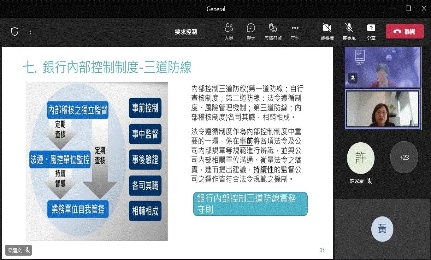 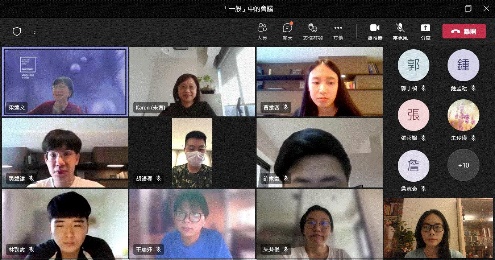 活動照片(檔案大小以不超過2M為限) 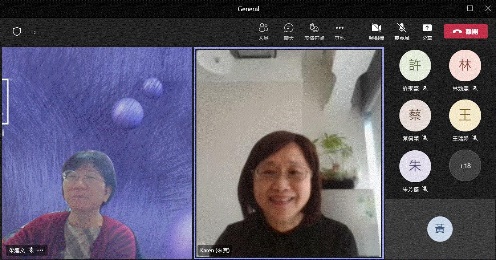 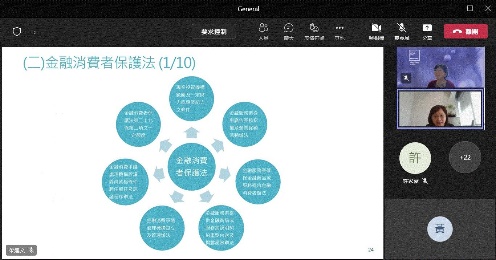 